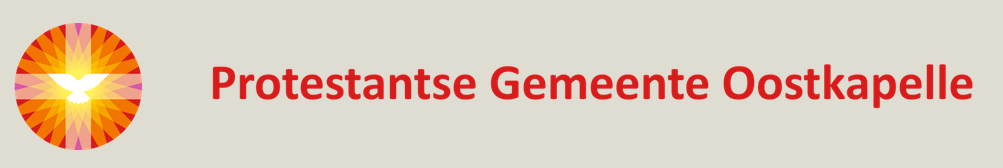 L i t u r g i e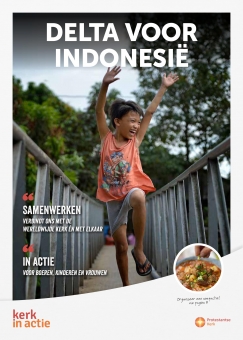 Orde van dienst voor zondag 7 februari 2021 in de protestantse Dorpskerk te Oostkapelle. 5de zondag na Epifanie.  ZWO dienst over de Projecten in Indonesië.Liturgische kleur: groen.Predikant ds. Ph.A. Beukenhorst, ouderling van dienst Ron Waverijn en organist Alexander Koole.DIENST VAN DE VOORBEREIDINGOrgelspel vooraf: “God zij ons gunstig en genadig”  [Psalm van de zondag]Welkom en mededelingen door de ouderlingLied luisteren en thuis meezingen: Liedboek Psalm 72: strofen 1 en 2 – ‘Geef, Heer, de koning uwe rechten en uw gerechtigheid’InleidingLiturgische openingVoor de kinderen:  Rainbow de duifLied meezingen:  ‘Op de wereld met z’n allen voor elkaar… roekoe roekoe’DIENST VAN HET WOORDGebed bij de opening van de BijbelBijbellezingen:  Micha 6, 6 t/m 8  en Marcus 1, 29 t/m 38 door de ouderlingMeditatief orgelspel vóór de preekKorte preek – met ook foto’s van de Oostkapelse ZWO actie voor IndonesiëLied meezingen:  Liedboek 534: 1, 3 en 4 – ‘Hij die de blinden weer liet zien’DIENST VAN GEBEDEN EN GAVENGebed uit Indonesië – Gebeden – Stil gebed – Onze Vader (bid thuis mee)Lied luisteren:  Liedboek 969:  1 en 4 – ‘In Christus is noch west noch oost’Filmpje over de projecten – Menno Hanse:  ‘Stel je eens voor…’Collecte (via rekeningnummers): 1. Projecten Indonesië KiA (via de Diaconie: NL45 RBRB 0845 0168 57); 2. PG Oostkapelle (NL38 RABO 0375 5191 57)Slotwoord – Groet en dankwoorden uit IndonesiëHeenzending en Zegen      Uitbundig uitleidend orgelspel:  “Gij die gelooft, verheugt u samen” een bewerking van J. Bredewout